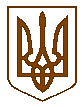 УКРАЇНАБілокриницька   сільська   радаРівненського   району    Рівненської    областіВ И К О Н А В Ч И Й       К О М І Т Е ТРІШЕННЯвід  16  лютого  2017  року                                                                                 № 23                                                                         Про зняття з контролю рішення виконавчого комітетуРозглянувши та проаналізувавши стан виконання рішень виконавчого комітету, заслухавши інформацію діловода сільської ради, О.Гусак, про необхідність зняття з контролю рішень виконавчого комітету, враховуючи їх виконання або втрату актуальності, керуючись ст. 26 Закону України «Про місцеве самоврядування в Україні», виконавчий комітет Білокриницької сільської радиВ И Р І Ш И В :Зняти з контролю рішення виконавчого комітету, як такі, що втратили чинність:рішення № 5 від 21.01.2016 року «Про заходи з протидії поширення туберкульозу»;рішення № 6 від 21.01.2016 року «Про введення обмежувальних заходів щодо профілактики грипу та ГРВІ»;рішення № 21 від 18.02.2016 року «Про виконання делегованих повноважень у сфері культури»;рішення № 25 від 18.02.2016 року «Про заходи з протидії злочинності»;рішення № 104 від 16.06.2016 року «Про виконання делегованих повноважень щодо вирішення адміністративно-територіального устрою»;рішення № 129 від 21.07.2016 року «Про організацію роботи з питань забезпечення розгляду звернень громадян у І півріччі 2016 року»;рішення № 164 від 22.09.2016 року «Про виконання плану роботи за ІІІ квартал 2016 року та затвердження плану роботи на ІV квартал 2016 року»;рішення № 165 від 22.09.2016 року «Про стан виконавської дисципліни та контролю за виконанням документів органів влади вищого рівня».Контроль за виконання даного рішення покласти на т.в.о. секретаря виконкому, О. Казмірчук.Сільський голова		                                             		               Т. Гончарук